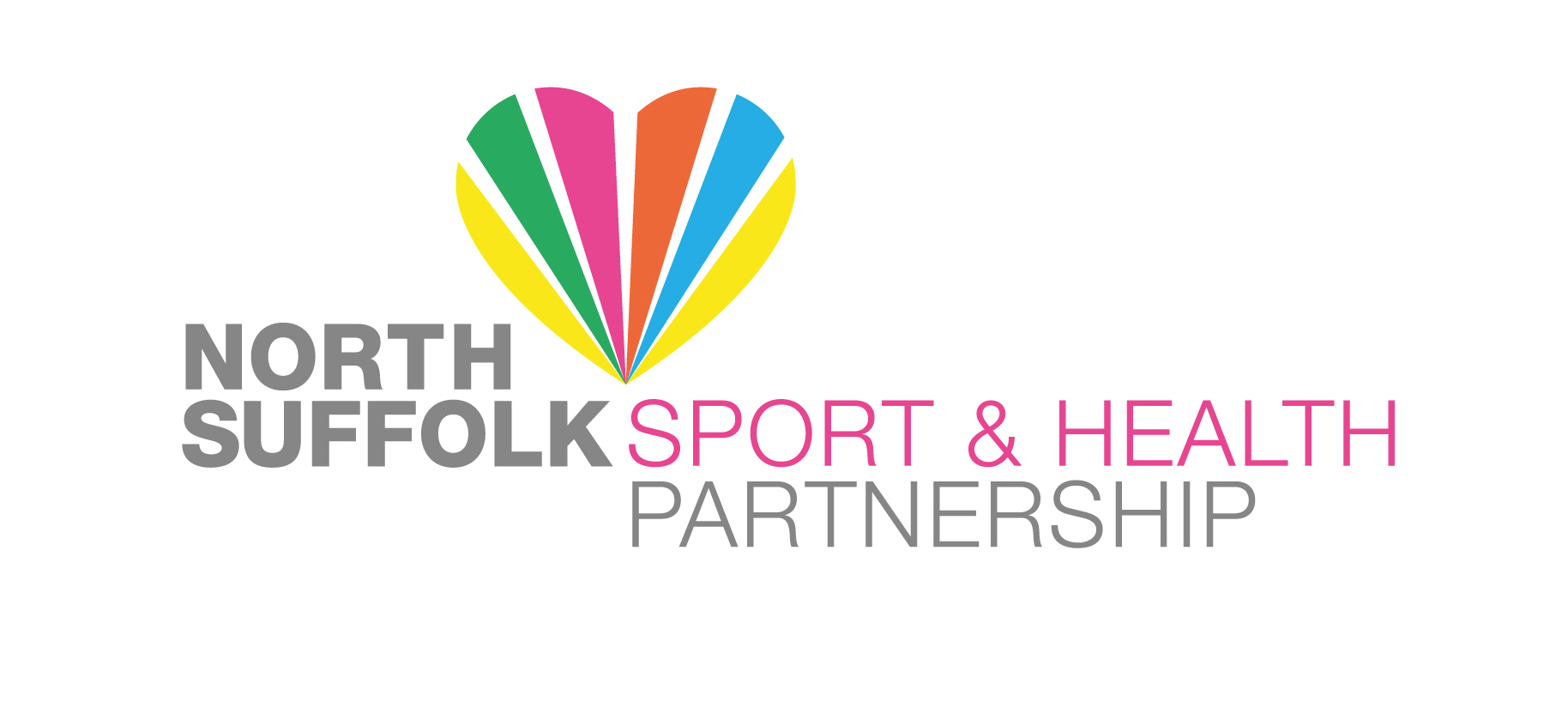 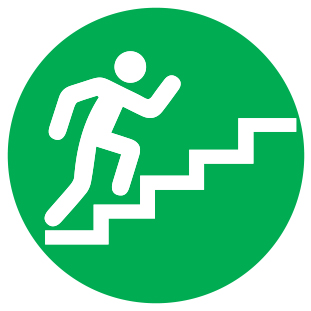 NameChallenge 1Challenge 2Challenge 3Challenge 4TotalNameHoop BounceDribble RunChest PassSet ShotTotal